          							Załącznik nr 3 do zapytania ofertowego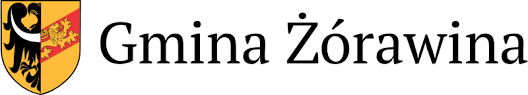 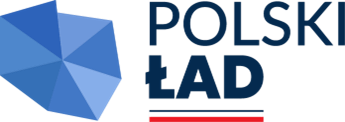 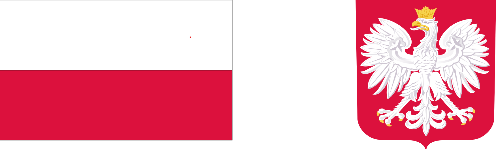 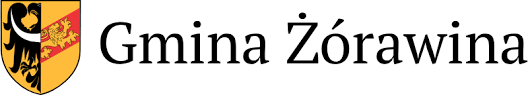 Inwestycja „Konserwacja i renowacja polichromii kościoła Św. Trójcy w Żórawinie - etap I ” 
uzyskała dotację Gminy Żórawina dofinansowaną 
ze środków Rządowego Funduszu Polski Ład w ramach Rządowego Programu Odbudowy Zabytków Wykaz osób skierowanych do realizacji zamówienia„Konserwacja i renowacja polichromii kościoła Św. Trójcy w Żórawinie - etap I ”Wykaz osób skierowanych do realizacji inwestycji będącej przedmiotem zamówieniaDo wykazu należy dołączyć:- dokumenty potwierdzające uprawnienia/kwalifikacje osób skierowanych do realizacji inwestycji w tym ilość m2 konserwowanej polichromii.Załączniki do wykazu robót i osób skierowanych do realizacji inwestycji:…..........................…..........................…………………..…………………..…………………..…...........................dn. …...............                                         …...............................................                                                                                            [podpis Wykonawcy/upoważnionego przedstawiciela Wykonawcy]LpFunkcjaImię i nazwiskoUprawnienia/kwalifikacjeIlość konserwowanej polichromii12345